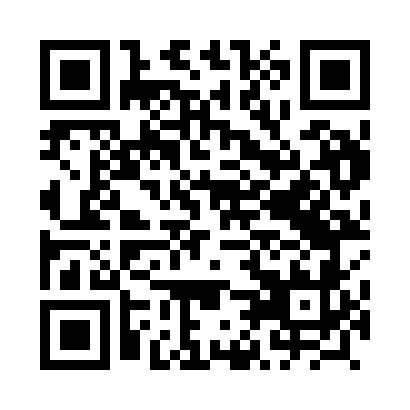 Prayer times for Kinice, PolandWed 1 May 2024 - Fri 31 May 2024High Latitude Method: Angle Based RulePrayer Calculation Method: Muslim World LeagueAsar Calculation Method: HanafiPrayer times provided by https://www.salahtimes.comDateDayFajrSunriseDhuhrAsrMaghribIsha1Wed2:335:1212:465:568:2110:512Thu2:325:1012:465:578:2310:523Fri2:315:0812:465:588:2410:534Sat2:305:0612:465:598:2610:545Sun2:295:0412:466:008:2810:546Mon2:295:0212:466:018:3010:557Tue2:285:0012:466:028:3210:568Wed2:274:5812:456:048:3310:579Thu2:264:5712:456:058:3510:5710Fri2:254:5512:456:068:3710:5811Sat2:254:5312:456:078:3910:5912Sun2:244:5112:456:088:4010:5913Mon2:234:5012:456:098:4211:0014Tue2:234:4812:456:108:4411:0115Wed2:224:4612:456:118:4511:0216Thu2:214:4512:456:128:4711:0217Fri2:214:4312:456:138:4911:0318Sat2:204:4112:456:138:5011:0419Sun2:194:4012:466:148:5211:0520Mon2:194:3812:466:158:5411:0521Tue2:184:3712:466:168:5511:0622Wed2:184:3612:466:178:5711:0723Thu2:174:3412:466:188:5811:0724Fri2:174:3312:466:199:0011:0825Sat2:164:3212:466:209:0111:0926Sun2:164:3012:466:209:0211:0927Mon2:164:2912:466:219:0411:1028Tue2:154:2812:466:229:0511:1129Wed2:154:2712:466:239:0611:1130Thu2:154:2612:476:249:0811:1231Fri2:144:2512:476:249:0911:13